Министерство образования и молодежной политики Свердловской областиГосударственное автономное образовательное учреждениедополнительного профессионального образования Свердловской области«Институт развития образования»Кафедра информационных технологийПроведение Единого урока безопасности в сети «Интернет» в 2019 годуУчебно-методические материалыЕкатеринбург2019ББК 32.971.353я81П 79Авторы-составители:Г. А. Бутакова, заведующий Центра дистанционных образовательных технологий ГАОУ ДПО СО «Институт развития образования»;Л. Н. Трубчанинова, методист Центра дистанционных образовательных технологий» ГАОУ ДПО СО «Институт развития образования»;Н. Ю. Сероштанова, старший преподаватель кафедры прикладной информатики МБОУ ВО ЕАСИ (институт), г. Екатеринбург; руководитель проектов ООО «P2P Технологии».П 79	Проведение Единого урока безопасности в сети «Интернет» в 2019 году: учебно-методические материалы / Министерство образования и молодежной политики Свердловской области, Государственное автономное образовательное учреждение дополнительного профессионального образования Свердловской области «Институт развития образования», Кафедра информационных технологий; авт.-сост. Г. А. Бутакова, Л. Н. Трубчанинова, Н. Ю. Сероштанова. – Екатеринбург: ГАОУ ДПО СО «ИРО», 2019. – 22 с.Настоящее издание включает материалы для проведения Единого урока безопасности в сети «Интернет» для детей разного возраста в образовательных организациях.Материалы адресованы педагогам всех уровней образования.ББК32.971.353я81        © ГАОУ ДПО СО «Институт развития образования», 2019Примерный конспект проведения занятия в дошкольной образовательной организации Группа детей: старшая, подготовительная группы Тема: Самый маленький гном в сети Интернет (безопасность в Интернете для дошколят)Цель: Обучение воспитанников старшего дошкольного возраста основам безопасности в сети Интернет, обучение навыкам грамотного интернет-пользователя.   Задачи:обеспечить усвоение правил безопасного пользования сетью Интернет;создать условия для отработки навыков безопасного поведения в сети Интернет;актуализировать знания о компьютере;формировать первичные представления о компьютерных программах (в том числе вредоносных);формировать умения использовать знания о безопасном поведении в сети Интернет в повседневной жизни;формировать умения общаться и работать в команде;развивать речь, мышление, воображение детей;развивать познавательную активность, интерес и инициативу.Технические средства: мультимедийная презентация по теме (электронное приложение), песня из кинофильма «Приключения Электроника» «До чего дошёл прогресс», коробка с антивирусом.Действующие лица: воспитатель, гном Вася, Ёжик, БелочкаХод занятияВоспитатель: Слайд 1. В одном зеленом лесу жил гном по имени Вася. Он был такой маленький, что его никто не замечал. Слайд 2. Вася бежал навстречу медведю и кричал: «Здравствуйте!», но медведь его не видел... Слайд 3. И волк не видел, и лиса не видела, и даже заяц не замечал маленького гнома. Тогда Вася решил отправиться в путешествие и найти себе друзей. Слайд 4. Гном Вася забежал домой со словами: «Бабушка, дедушка, я такой маленький, что меня никто не замечает! Разрешите мне отправиться в путешествие и найти себе друзей. Обещаю, что как только я найду друзей, то обязательно вернусь к вам, мои дорогие!». Слайд 5. Бабушка с дедушкой отпустили своего внука и обещали очень ждать его возвращения, испечь блинов с мёдом и пирог с яблоками.  И отправился гном Вася в путешествие на поиски друзей.Выбегает гном Вася.Вася: Так-так-так, осторожнее – это болотная кочка. Оп! Кочка за кочкой, кочка за кочкой и ещё одна кочка – вот и перепрыгнул болото. Да оно же совсем маленьким оказалось. А это что? Аааа, так это всего лишь мостик через речку! Сейчас я его с лёгкостью перебегу. Бежим-бежим-бежим – готово!Воспитатель: Здравствуй, самый маленький гном Вася!Вася: Ой, кто это со мной здоровается? (смотрит в стороны, где нет детей)Воспитатель: Вася, мы с ребятами здесь! Вася: Ой, вы меня заметили? Правда заметили? Как же это здорово! Меня же ни медведь не замечал, ни вол, ни лиса, ни заяц не замечали, а вы заметили! Здравствуйте!!! Ребята, а вы знаете меня? Вы знаете, куда я иду? (ответы детей) Да, верно, я иду искать друзей. Только не знаю долго ли мне ещё придётся ходить… Воспитатель: Вася, мы рады, что ты пришёл к нам в детский сад и очень надеемся, что тебе удастся найти здесь друзей. Правда, ребята? (ответы детей) В детском саду мы дружим, играем, веселимся и даже путешествуем. А уж если ты отправился в путешествие, то давай пойдем вместе.Вася: Здорово! Вы правда умеете дружить? (ответы детей) Как же я рад! И я с огромным удовольствием готов отправиться с вами в путешествие. А куда мы идём?Воспитатель: Мы сегодня отправляемся в путешествие по сети Интернет. Это будет очень интересное, познавательное, увлекательное путешествие. А ты знаешь, что такое Интернет, Вася?Вася: Нет…Воспитатель: А вы знаете, ребята, что такое интернет?Там музеи, книги, игры,Музыка, живые тигры!Можно все, друзья, найтиВ этой сказочной сети.Я хочу, чтоб интернетБыл вам другом много лет!Вася: Был другом много лет! Здорово! Я готов к путешествию! А вы, ребята? (ответы детей)Воспитатель: Отлично! Но для того, чтобы попасть в Интернет нам необходим помощник. А помощник прячется в загадке:С ним мы в игры поиграем, С ним мы тексты набираем, Он оформит их красиво И разложит по архивам. Он работу нам облегчит, Связь мгновенно обеспечит. Он рисует и поет, В Интернет с собой ведет. Друг что надо! Просто супер! Персональный наш…
Слайд 6. Правильно, компьютер! Давайте посмотрим, как же он выглядит? Из каких частей он состоит? Системный блок, монитор, клавиатура, мышка. Именно компьютер помогает нам попасть в интернет. А сейчас встаём на ноги и включаем наш компьютер. А для этого надо очень сильно похлопать в ладоши. Готовы? 1, 2, 3 – включаем! Хлопаем в ладоши! Здорово! Включили компьютер. А сейчас отправляемся в путешествие по сети Интернет. Строимся дружно за Васей.     Звучит песня «До чего дошёл прогресс», дети строятся «паровозиком» за Васей и проходят по залу. Перед ними возникает препятствие из натянутых веревок в виде сети, через которые необходимо пробраться. Воспитатель: А вот и сеть Интернет – стараемся пробраться через неё. Аккуратно, не толкаемся. Молодцы! Ух, какая запутанная эта сеть.Дети садятся на стулья. Слышится плач.Воспитатель: Ой, ребята, кто-то плачет. Слышите? (ответы детей) Кто же это?  Выходит белочка с компьютером.Воспитатель: Здравствуй, белочка! Почему ты плачешь? Что случилось? Белочка: Я включила компьютер – хотела посмотреть мультик, а на экране появилось какое-то сообщение и слово «Скачать». Мне так хотелось посмотреть мультфильм, что я не стала сильно разбираться и нажала на это слово. И вдруг… На экране вначале появился синий квадрат, потом красный, потом белый и… компьютер выключился! И больше не включается!Вася: Так у тебя, наверное, компьютер сломался! Или, может, он заболел? Дай я его потрогаю… Не горячий… Что же произошло?Воспитатель: Вася, Белочка, у меня есть ответ на ваши вопросы. В сети Интернет живут такие червячки, безобидные на первый взгляд, но очень вредные и даже опасные. Они называются вирусами. Слайд 7. Вирус безобидный хоть на вид -Он в себе беду таит.Может файлы он стирать,Может деньги воровать,Предлагает нам обновки,Вирус - мастер маскировки!Белочка, не переживай – есть решение твоей проблемы. Существует специальная программа, которая называется «Антивирус». Мы тебе её обязательно подарим, а пока поиграй с нами в игру и помоги поймать вирус. Подвижная игра «Вирус-Антивирус» по принципу «Кошки-мышки»Воспитатель: Вот тебе, Белочка, Антивирус – ты обязательно установи эту программу и впредь очень внимательно читай всё, что написано на экране монитора. Слайд 8.Белочка: Спасибо, ребята! Я теперь буду очень внимательна и не буду бездумно нажимать на кнопки. А если в чём-то не разберусь или буду сомневаться, то обязательно спрошу у взрослых. До свидания, друзья!Вася: Вот это мы, ребята, молодцы! Победили вирус в компьютере Белочки! Ой, кажется, к нам кто-то идёт… Заходит Ёжик с палочкой, нащупывая перед собой дорогу.Вася: Ёжик, здравствуй!Ёжик не оборачивается на голос Васи. Вася подбегает к нему и повторно здоровается.Ёжик: Ой, здравствуй-здравствуй! А где ты? Вася: Да я здесь, Ёжик! И ребята здесь! Давайте поздороваемся с Ёжиком!Воспитатель: Что с тобой произошло, Ёжик?Ёжик: Да решил я в компьютерную игру поиграть. Минуту играю, другую, третью, час прошёл, второй прошёл, третий… Я даже не заметил, как просидел за компьютером целый день. А теперь у меня так глаза болят, что открывать их не хочется.Воспитатель: Всё ясно! Ёжик не соблюдал одно важное правило: Если долго сидеть за компьютером, то может испортиться зрение. Для того, чтобы зрение не портилось – необходимо ограничивать время работы за компьютером и обязательно делать гимнастику для глаз. Вася, ребята, давайте научим Ёжика зрительной гимнастике!Зрительная гимнастика «У компьютера»Встали все, встряхнулисьИ немного потянулисьМы с компьютером играли (Сидя потереть ладонями лицо).Ох, глаза наши устали. (Слегка прикрыть глаза веками).Надо глазкам отдых дать,Будем быстро мы моргать. (Быстро моргать).Раз, два, три, четыре, пять - (Наклоны головы в стороны)Будем быстро мы моргать,А теперь глаза закроем, (Выполнять упражнение в соответствии с указанием)Широко опять откроем.Раз - закроем, два – откроем,Три - закроем, на четыре вновь откроем.Раз, два, три, четыре, пять -Не устанем закрыватьИ ладошками глазаМы закроем, не спеша.Посидим в темноте… Снова мы глаза откроем, На работу их настроим.Ёжик: Ой, ребята, Вася, я же вас вижу! Какие вы красивые, весёлые, нарядные! Спасибо вам! Я теперь знаю все правила работы за компьютером и не буду их нарушать. А теперь мне пора – там ещё мой друг заяц давненько играет в игру. Побегу его выручать! До свидания, друзья!Вася: Ребята, мы с вами узнали важные правила работы с компьютером – нельзя слишком долго сидеть перед монитором и нельзя бездумно нажимать на разные кнопки. Ёжик и Белочка в этом для нас пример! А есть ли ещё какие-то правила безопасности?Воспитатель: Конечно есть, Вася! Давайте ещё познакомимся с некоторыми правилами, которые помогут нам чувствовать себя в безопасности в сети Интернет.Итак, ребята, правило первое:  Слайд 9Иногда тебе в сетиВдруг встречаются вруны.Обещают все на светеПодарить бесплатно детям:Телефон, щенка, айподи поездку на курорт.Их условия не сложны:Смс отправить можноС телефона папы, мамы –И уже ты на Багамах.Ты мошенникам не верь,Информацию проверь.Если рвутся предложить,То обманом может быть.Воспитатель: Ребята, разве можно обманывать? (ответы детей) Нельзя конечно! А в сети Интернет, к сожалению, встречаются обманщики. Будьте с ними очень осторожными! Вася, а, может, ты знаешь ещё какое-нибудь правило поведения в сети Интернет?Вася: Да, конечно! Ребята, я знаю правило второе: Слайд 10В Интернете, как и в мире,Есть и добрые, и злые.Полон разных он людей,Есть и гений, и злодей.По портрету не поймёшьОт кого слезу прольёшь.Чтобы вор к нам не пришел,И чужой нас не нашел,Телефон свой, адрес, фотоВ Интернет не помещайИ чужим не сообщай.Воспитатель: Ребята, ни в коем случае не говорите и не пишите незнакомцам свой адрес, номер телефона. Правильно, Вася?Вася: Да, всё верно! Никогда не говорите и не пишите свои секретные данные! А адрес, номер телефона, имя и фамилия – это большой секрет!Воспитатель: Третье правило:С грубиянами в сетиРазговор не заводи.Ну и сам не оплошай -Никого не обижай.Воспитатель: Можно ли разговаривать с незнакомцами в сети Интернет? (ответы детей)Вася: А я знаю ещё одно правило:Как всем детям интересноПоиграть с друзьями вместе,В интернете тоже можно,Нужно быть лишь осторожнымИ с чужими не играть.В гости их к себе не звать.Вот так, ребята! Надо с друзьями по сети Интернет быть очень осторожными и, в первую очередь, знакомить их с родителями, а уже потом, с их разрешения, приглашать к себе в гости. Запомнили?Воспитатель: А вот ещё одно правило: Слайд 11В интернете сайты есть –Невозможно глаз отвесть.Там и игры, и мультфильмы,И учёба, и кино.Только вдруг ты там находишьИногда совсем не и то.Вася: Ой, что же делать, когда находишь совсем не то?Воспитатель: Вася, ребята, в этом случае обязательно обращайтесь за помощью к взрослым.  Слайд 12Если что-то непонятно,Страшно или неприятно –Быстро к взрослым поспеши,Расскажи и покажи.Есть проблемы в интернете?Вместе взрослые и детиМогут все решить всегдаБез особого трудаВоспитатель: Ну что, ребята, запомнили правила? Молодцы! А теперь нам пора возвращаться в детский сад. Вася, возглавляй наш паровозик и поехали выбираться из сети Интернет. Звучит песня «До чего дошёл прогресс», дети «паровозиком» проходят по залу, пробираются по сети и садятся на стулья.Воспитатель: Вот и закончилось наше путешествие – мы вновь в детском саду! Вам понравилось, ребята? (ответы детей) А тебе, Вася, понравилось? Вася: Конечно! Мне очень понравилось путешествовать! Я узнал столько нового: и как работать за компьютером, и что нужно делать гимнастику для глаз, и что очень важно быть осторожным и не сообщать незнакомцам свои адреса, номера телефонов, фамилию, имя, а ещё не верить обманщикам! Ух уж эти обманщики! Я теперь знаю, что они есть и не буду с ними дружить! А вот с вами, ребята, мы стали друзьями. Правда? (ответы детей) А теперь мне пора возвращаться к бабушке с дедушкой – они уже, наверное, заждались. Я же обещал, что как только найду друзей, то сразу вернусь, а бабушка мне испечёт блинов с мёдом и пирог с яблоками! Мммм… Ну мне пора! Пока, ребята! До новых встреч!Воспитатель: До свидания, Вася, приходи к нам ещё! Слайд 13. А вот он уже и добежал до бабушки с дедушкой – шустрый какой! Мы с вами, ребята, теперь будем самыми уверенными пользователями в сети Интернет. Правда? (ответы детей) Молодцы! До скорых встреч!Примерный конспект проведения урока (занятия) в начальной школе Класс(ы): 1- 4 классТема: Безопасность в Интернете для младших школьниковЦель: Обучение детей младшего школьного возраста основам безопасности в сети Интернет, обучение навыкам грамотного интернет-пользователя.   Задачи:обеспечить усвоение правил безопасного пользования сетью Интернет;создать условия для отработки навыков безопасного поведения в сети Интернет;актуализировать знания о компьютере;формировать представления о компьютерных программах (в том числе вредоносных);формировать умения общаться и работать в команде;развивать речь, мышление, воображение младших школьников;формировать готовность использовать знания о безопасном поведении в сети Интернет в повседневной жизни;развивать познавательный интерес.Технические средства: мультимедийная оборудование для просмотра видео.Учебно-методические материалы:Карточки с заданием для Конкурса ребусов.Памятки для учеников «Безопасность в Интернете».Сайт МБОУДО Дом пионеров и школьников г. ВоронежЦентр безопасного интернете в России http://www.saferunet.ru/children/Ход урокаОрганизационный момент. Детям вручаются разноцветные карточки (3 или 4 цвета в зависимости от количества детей).Загадка: Есть такая сеть на свете –Ею рыбу не поймать.В нее входят даже дети,Чтоб общаться иль играть.Информацию черпают,И чего здесь только нет!Как же сеть ту называют?Ну, конечно ... (Интернет) Сегодняшний урок будет посвящён сети Интернет и тем «подводным камням», которые можно там встретить. Вы же знаете, что в Интернете надо быть очень аккуратными? Сегодня мы проверим какая команда состоит из самых уверенных пользователей сети Интернет. Сейчас вам необходимо разделиться на команды в соответствии с цветом карточки. За каждый правильный ответ команда получает смайлик.Викторина.Конкурс загадок:Он умен не по годамИ похож на чемодан. (Ноутбук)По ковру зверек бежит,То замрет, то закружит, Коврика не покидает, Что за зверь, кто угадает? (Компьютерная мышка)Программы стоит обновить -  Компьютер долго будет жить.А чтобы жизнь его не сбилась - Не подпускай к порогу… (Вирус)Столбик черный, как то странно, Может бегать по экрану. Посмотри на монитор - Кто там бегает?.. (Курсор)Чудо-юдо чемодан - Лампа, кнопка да карман. Он окутан проводами,Словно город Амстердам. (Системный блок)С телевизором  два брата, Но для разных дел, ребята. Не догадались до сих пор?  К компьютеру… (Монитор)
Конкурс ребусов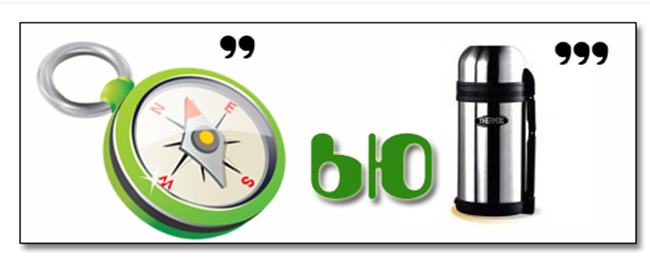 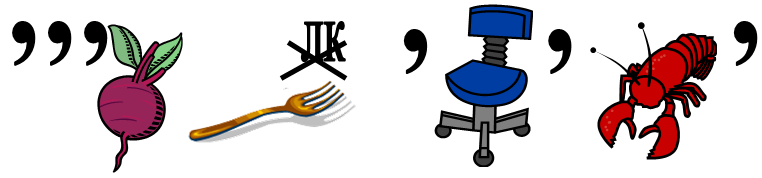 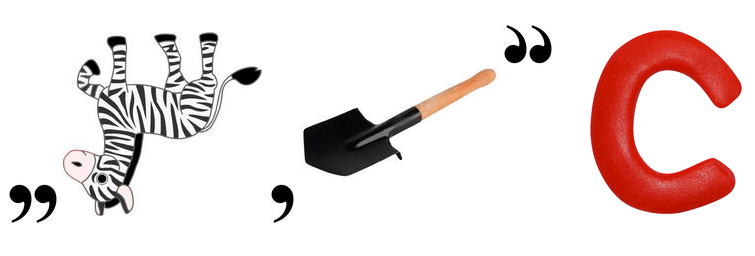 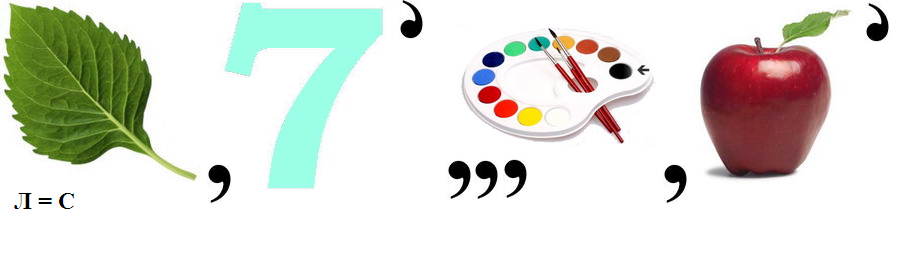 Конкурс вопросов и ответов по содержанию видео «Остерегайся мошенничества в Интернете»- Чем опасна рассылка «Писем счастья» друзьям? (Кража личных данных – адресов, паролей, реквизитов)- Что необходимо делать с всплывающими окнами с различными конкурсами? (Держаться подальше)- Что необходимо сделать прежде, чем сообщить компании свои контактные данные? (Узнать об этой компании в Интернете)- Для чего необходимо читать то, что в рекламе написано мелким шрифтом? (Во избежание лишних подписок и покупок)- Запрашивают ли серьёзные компании данные паспорта, номер счёта и т.д.? (Нет)Конкурс «Восстанови слово»- ТИТНЕНРЕ (Интернет)- ШЫКАМ (Мышка)- КИСД (Диск)- КОКПАН (Кнопка)Подведение итогов, награждение победителей. Всем ученикам вручаются Памятки для учеников «Безопасность в Интернете» (см. Приложение 1):После награждения победителей можно организовать просмотр мультфильма «Почемучка. Информатика. 49 серия. Безопасность в интернете при работе» (в случае ограничения по времени – рекомендовать просмотр мультфильма в качестве домашнего задания).Видео, рекомендованное к просмотру родителям «Дети в Рунете» https://youtu.be/t2_N5ijaElIПримерный конспект проведения урока (занятия) в 5-11 классах Класс(ы): 5-11 классыТема: Безопасность в ИнтернетеЦель: формирование умений у обучающихся безопасной работы в ИнтернетеЗадачи:расширить представление обучающихся об опасностях в Интернете;формировать у обучающихся умения:распознавать признаки кибербуллинга и правильно на них реагировать;защищать свои данные с помощью надежных паролей, нейтрализовать разные кибератаки;создавать и поддерживать здоровую индивидуальность как в виртуальном мире, так и офлайн;отличать правдивую информацию от фальшивой, хороший контент от вредного, надежные и сомнительные онлайн-контакты;распределять время у экрана девайса, справляться с мультитаскингом, развивать самоконтроль для предотвращения игровой зависимости и бесцельному «шатанию» в соцсетях.Учебно-методические материалы: https://azbukainterneta.ru/schoolbook/, материалы для учителя, инструкции по работе в сервисах plickers и совместные презентации Google.Технические средства:  Вариант 1. Занятие можно проводить с использованием маркеров для бумаги и листов флипчарта (ватмана, листов А4). Вариант 2. Занятие можно проводить с использованием маркеров для бумаги и листов флипчарта (ватмана, листов А4), при необходимости, сервиса plickers и смартфонов у обучающихся, АРМ учителя с доступом в Интернет. Вариант 3. Занятие можно проводить с использованием АРМ учителя (ПК, проектор, экран) и 5 компьютеров для обучающихся без Интернета, с использованием Power Point для создания презентаций, сервиса plickers.Вариант 4.  Занятие можно проводить с использованием АРМ учителя (ПК, проектор, экран) и 5 компьютеров для обучающихся с доступом в Интернет, с использованием совместных презентаций Google Диск, сервиса plickers.Наиболее предпочтительные варианты 1 и 4.Продолжительность: 2 академических часа.Ход урокаБиблиографияБезопасная работа в сети Интернет [Электронный ресурс]. URL: https://azbukainterneta.ru/schoolbook/pdf/%D0%93%D0%BB%D0%B0%D0%B2%D0%B0%206.pdf (дата обращения: 25.09.2019).Буклет «Кибербуллинг» [Электронный ресурс]. URL: https://rocit.ru/uploads/6d42f2d97cfbea258f25c32e5e2875cdf2479394.pdf?t=1551353328 (дата обращения: 25.09.2019).Профилактика интернет-зависимости у детей и подростков [Электронный ресурс]. URL: http://netaddiction.ru/481 (дата обращения: 25.09.2019).Создание презентации Google [Электронный ресурс]. URL: http://imrc-2015.blogspot.com/p/6-google.html (дата обращения: 25.09.2019). Проводим опрос всего класса за 30 секунд с помощью Plickers URL: https://newtonew.com/app/provodim-opros-vsego-klassa-za-30-sekund-s-pomoshchju-plickers (дата обращения: 25.09.2019).Приложение 1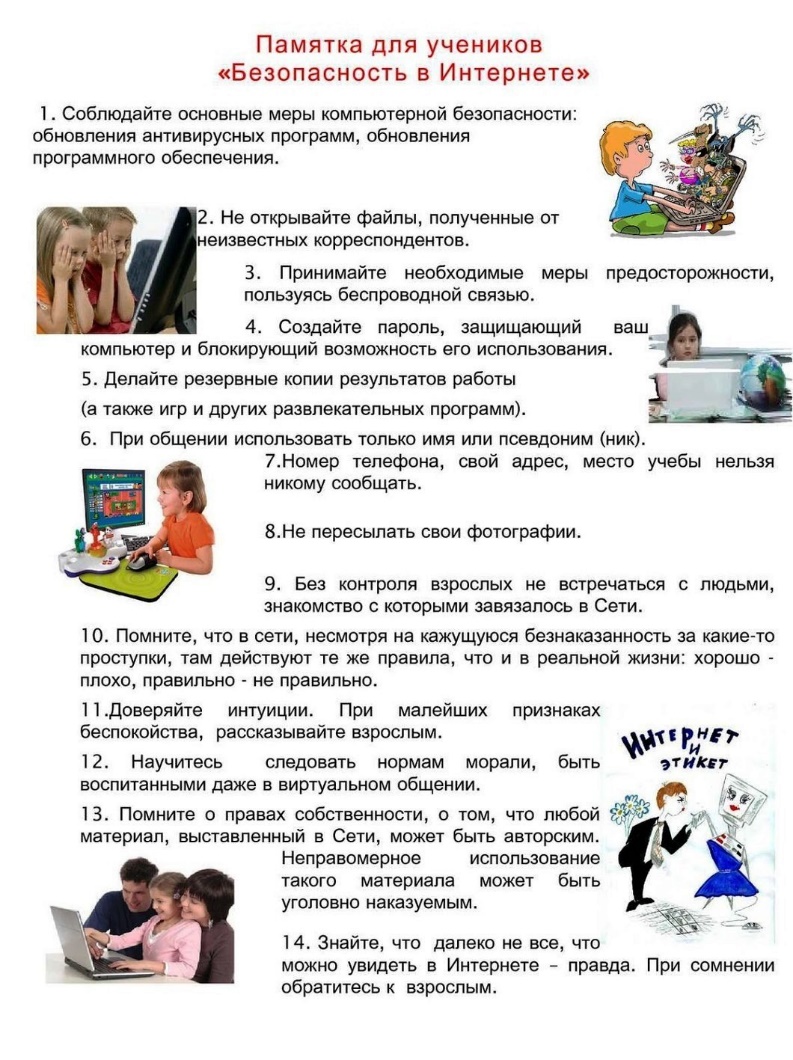 Этап, примерное времяДеятельность учителяДеятельность ребенкаВизуальное сопровождение (если необходимо)Организационный момент, 5 мин.Сообщает учащимся, какую работу они должны выполнить, чтобы достичь целиОпределение учащимися порядка действий Викторина, 25 мин.Знакомит учеников с заданиями викториныОсуществляет контроль за выполнением заданийОсуществление коррекцииПрактическая деятельность учащихсяФормулируют затруднения и осуществляют коррекцию самостоятельноКарточки для Конкурса ребусов.Карточки для конкурса «Восстанови слово»Видео «Остерегайся мошенничества в Интернете» https://youtu.be/AMCsvZXCd9wПодведение итогов, 10 мин.Выясняет у учащихся, что они запомнили и награждает команды Проводится рефлексияПамятки для учеников «Безопасность в Интернете».Видео «Почемучка. Информатика. 49 серия. Безопасность в интернете при работе» https://youtu.be/sstY6CIYMMkЭтап, примерное времяДеятельность учителяДеятельность ребенкаВизуальное сопровождение (если необходимо)Актуализация, вызов15 минутШаг 1Приветствие.Актуализация, вызов15 минутШаг 2Учитель задает вопрос обучающимся: «Ребята, как вы думаете, какие устройства сейчас используют большинство людей населения России и не только для выполнения различных задач?»Учитель обобщает, все варианты от обучающихся понятием «цифровые устройства».Ребята предлагают варианты, среди которых будут: телефон, смартфон, компьютер и прочее.Актуализация, вызов15 минутШаг 3Учитель задает вопросы ребятам, с целью актуализировать проблемы использования цифровых устройств у обучающихся. «Ребята, сейчас я задам вам несколько вопросов, а вы ответите на них по шкале: 1 – никогда, 2 – иногда, 3 – часто, 4 - очень часто. Для ответа поднимите карточку с числом (буквой, если используете сервис plickers). Во время ответа на вопрос, обращайтесь к своему личному опыту, опыту друзей и близких родственников.Как часто вы используете цифровые устройства (смартфон, планшет, компьютер, телевизор и другие)?Были ли ситуации, когда вам угрожали или оскорбляли вас в интернете?Встречаетесь ли вы в интернете со сценами насилия, употребления алкоголя и другой нежелательной информацией?Встречали ли вы странные, непонятные профили страниц в соцсетях, профили с излишней личной информацией?Пользуетесь ли вы и ваши родители антивирусом на своих цифровых устройствах?Встречались ли вы с ложной, неправдивой информацией в интернете?Случается, ли вам проводить больше времени за компьютером, смартфоном в играх, соцсетях больше чем вы планировали, разрешали родители?Далее учитель подсчитывает количество баллов или показывает готовый вариант из сервиса plickers ребятам, демонстрируя, какие проблемы есть у класса в работе с ИнтернетомОбучающиеся отвечают на вопросы учителя, обращаясь к личному опытуПри использовании сервиса plickers результаты опросаФормулирование проблемы15 минутРебята, давайте попробуем сформулировать те проблемы, с которыми может столкнуться любой пользователь Интернета, в том числе и вы, ваши родители?Учитель записывает варианты на доске или на слайде презентации, помогает ребятам сформулировать проблемы наводящими вопросами и примерами.Обучающиеся формулируют проблемыПри необходимости демонстрируется слайд презентации, в котором учитель записывает проблемы, предлагаемые обучающимися.Примерные варианты проблем:Угрозы и оскорбления в ИнтернетеНаличие нежелательной информации в ИнтернетеНаличие ложной информации в сетиБесцельное, бесконтрольное препровождение времени в ИнтернетеВирусные атакиФейковые страницы, неумение вести свою страницу в соцсетяхРешение проблемы, осмысление30 минутШаг 1Учитель предлагает ребятам поработать над тем, как защититься от угроз в Интернете, как понять, как правильно действовать в ситуации, когда пользователь сталкивается с ними.Учитель спрашивает обучающихся, как оптимальнее за время урока обсудить варианты защиты, алгоритмы действий в сложных ситуациях.Помогает ребятам понять, что быстрее и качественнее будет поработать в группах по отдельным проблемам и далее рассказать о результатах работы всем остальным.Предлагают, как действовать, выбирают вариант работы в командахРешение проблемы, осмысление30 минутШаг 2Учитель предлагает ребятам разделиться на 6 групп, если предполагает, что самостоятельно им сложно будет это сделать, придумывает любой удобный способ (по цветным стикерам, по рядам и другие варианты).Учитель выдает темы проблем, над которыми будут работать ребята (либо в случайном порядке, либо ориентируясь на возможности обучающихся в группах).Обучающиеся делятся на группы, получают (вытягивают) темы проблем, над которыми будут работать.Решение проблемы, осмысление30 минутШаг 3Учитель выдает задание ребятам:«Ребята, вам необходимо выработать правила защиты от угрозы, которая досталась вашей группе. Во время работы вы можете опираться на раздаточный материал, ссылки на статьи в Интернете, личный опыт.Подготовить по результатам работы рисунок, схему на листе флипчарта (слайда презентации).Далее вам необходимо будет представить результаты вашей работы другим одноклассникам».Учитель предлагает сформулировать ребятам критерии оценивания результатов работы. Критерии оценивания работы: адекватность правил, красивое оформление, наличие информации о авторах и источниках информации, яркое представление работы. Каждый критерий оценивается по шкале 0,1 балл.Учитель содержательно и технически помогает обучающимся в группах.Обучающиеся осмысляют задание, задают вопросы, формулируют критерии оценивания результатов работы.Обучающиеся выполняют работу по группам на флипчарте (локальной или совместной презентации).При необходимости, демонстрация задания, критериев оценивания работы.Задания для работы:Выработать правила (алгоритм) защиты от угрозы.Оформить работу.Представить учителю и одноклассникам результат работыКритерии оценивания работы: адекватность правил, красивое оформление, наличие информации о авторах и источниках информации, яркое представление работы. Каждый критерий оценивается по шкале 0,1 балл.Представление работы, рефлексия30 минутШаг 1Учитель комментирует выступления ребят, помогает во время выступления, при необходимости корректирует содержание работ. Мотивирует ребят задавать вопросы ребятам на местах.Ребята представляют учителю и одноклассникам результат работы.Демонстрация групповой работы командами.Представление работы, рефлексия30 минутШаг 2Учитель кратко оценивает работу ребят в команде по критериям, озвученным выше.Обучающиеся получают информацию об отметкеПредставление работы, рефлексия30 минутШаг 3Просит оценить обучающихся свою работу на занятии по шкале от 1 до 3 по вопросам:«Я активно работал на занятииЯ переосмыслил работу в ИнтернетеЯ полезно провел времяСуммируйте результат, напишите число баллов на стикере и приклейте на доску.Это будет наш общий результат баллов за урок»Учитель желает успехов и дальнейшей продуктивной работы с цифровыми устройствами.Обучающиеся оценивают свою работу на уроке.